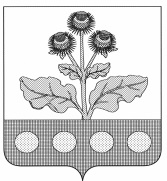 АДМИНИСТРАЦИЯ  ПЛАТАВСКОГО СЕЛЬСКОГО ПОСЕЛЕНИЯ РЕПЬЁВСКОГО МУНИЦИПАЛЬНОГО РАЙОНАВОРОНЕЖСКОЙ ОБЛАСТИПОСТАНОВЛЕНИЕ«07» октября 2022 г. №34с. ПлатаваВ соответствии со статьей 264.2 Бюджетного кодекса РФ и статьей 54 Решения совета народных депутатов Платавского сельского поселения Репьевского муниципального района от 24.06.2008 года № 72 «Об утверждении Положения  «О   бюджетном    процессе в  Платавском сельском поселении» администрация Платавского сельского поселения постановляет:1. Утвердить прилагаемый отчет об исполнении бюджета Платавского сельского поселения за 3 квартал 2022 года, согласно приложению №1.2. Контроль  за исполнением настоящего постановления оставляю за собой.Глава  сельского поселения                                                В.В.ГорбуновДоходы бюджетаРасходы бюджета 3. Источники финансирования дефицита бюджета Об утверждении отчета об исполнении бюджета Платавского сельского поселения за 3 квартал 2022 года.                     Приложение №1                                                                                      к постановлению администрации Платавского сельского поселения   «Об утверждении отчета об исполнении бюджета Платавского сельского поселения  за 3 квартал 2022 года» от 07 октября  2022 года №34                     Приложение №1                                                                                      к постановлению администрации Платавского сельского поселения   «Об утверждении отчета об исполнении бюджета Платавского сельского поселения  за 3 квартал 2022 года» от 07 октября  2022 года №34                     Приложение №1                                                                                      к постановлению администрации Платавского сельского поселения   «Об утверждении отчета об исполнении бюджета Платавского сельского поселения  за 3 квартал 2022 года» от 07 октября  2022 года №34Наименование показателяКод дохода по бюджетной классификацииУтвержденные бюджетные назначенияИсполненоНаименование показателяКод дохода по бюджетной классификацииУтвержденные бюджетные назначенияИсполненоНаименование показателяКод дохода по бюджетной классификацииУтвержденные бюджетные назначенияИсполнено1234Доходы бюджета - всегоx5 732 491,014 066 248,17в том числе: НАЛОГОВЫЕ И НЕНАЛОГОВЫЕ ДОХОДЫ182 1 00 00000 00 0000 0001 552 000,00392 864,69НАЛОГИ НА ПРИБЫЛЬ, ДОХОДЫ182 1 01 00000 00 0000 00023 000,0013 135,97Налог на доходы физических лиц182 1 01 02000 01 0000 11023 000,0013 135,97Налог на доходы физических лиц с доходов, источником которых является налоговый агент, за исключением доходов, в отношении которых исчисление и уплата налога осуществляются в соответствии со статьями 227, 227.1 и 228 Налогового кодекса Российской Федерации182 1 01 02010 01 0000 11023 000,009 997,38Налог на доходы физических лиц с доходов, источником которых является налоговый агент, за исключением доходов, в отношении которых исчисление и уплата налога осуществляются в соответствии со статьями 227, 2271 и 228 Налогового кодекса Российской Федераци (перерасчеты, недоимка и задолженность по соответствующему платежу, в том числе по отмененному)182 1 01 02010 01 1000 11023 000,009 936,65 Налог на доходы физических лиц с доходов, источником которых является налоговый агент, за исключением доходов, в отношении которых исчисление и уплата налога осуществляются в соответствии со статьями 227, 2271 и 228 Налогового кодекса Российской Федераци (пени по соответствующему платежу)182 1 01 02010 01 2100 110-60,73Налог на доходы физических лиц с доходов, полученных физическими лицами в соответствии со статьей 228 Налогового кодекса Российской Федерации182 1 01 02030 01 0000 110-3 138,59Налог на доходы физических лиц с доходов, полученных физическими лицами в соответствии со статьей 228 Налогового кодекса Российской Федерации (сумма платежа (перерасчеты, недоимка и задолженность по соответствующему платежу, в том числе по отмененному)182 1 01 02030 01 1000 110-3 017,30Налог на доходы физических лиц с доходов, полученных физическими лицами в соответствии со статьей 228 Налогового кодекса Российской Федерации (пени по соответствующему платежу)182 1 01 02030 01 2100 110-5,46 Налог на доходы физических лиц с доходов, полученных физическими лицами в соответствии со статьей 228 Налогового кодекса Российской Федерации (суммы денежных взысканий (штрафов) по соответствующему платежу согласно законодательству Российской Федерации)182 1 01 02030 01 3000 110-115,83 НАЛОГИ НА ИМУЩЕСТВО182 1 06 00000 00 0000 0001 529 000,00379 728,72Налог на имущество физических лиц182 1 06 01000 00 0000 11084 000,0044 629,78 Налог на имущество физических лиц, взимаемый по ставкам, применяемым к объектам налогообложения, расположенным в границах сельских поселений182 1 06 01030 10 0000 11084 000,0044 629,78Налог на имущество физических лиц182 1 06 01030 10 1000 11084 000,0044 339,16 Налог на имущество физических лиц, взимаемый по ставкам, применяемым к объектам налогообложения, расположенным в границах сельских поселений (пени по соответствующему платежу)182 1 06 01030 10 2100 110-290,62  Земельный налог182 1 06 06000 00 0000 1101 445 000,00335 098,94Земельный налог с организаций182 1 06 06030 00 0000 110505 000,00275 088,57Земельный налог с организаций, обладающих земельным участком, расположенным в границах сельских поселений182 1 06 06033 10 0000 110505 000,00275 088,57Земельный налог с организаций, обладающих земельным участком, расположенным в границах сельских поселений  (сумма платежа (перерасчеты, недоимка и задолженность по соответствующему платежу, в том числе по отмененному)182 1 06 06033 10 1000 110505 000,00274 163,76Земельный налог с организаций, обладающих земельным участком, расположенным в границах  сельских  поселений  (пени по соответствующему платежу)182 1 06 06033 10 2100 110-924,81 Земельный налог с физических лиц182 1 06 06040 00 0000 110940 000,0060 010,37Земельный налог с физических лиц, обладающих земельным участком, расположенным в границах сельских поселений182 1 06 06043 10 0000 110940 000,0060 010,37Земельный налог с физических лиц182 1 06 06043 10 1000 110940 000,0057 244,91 Земельный налог с физических лиц, обладающих земельным участком, расположенным в границах сельских поселений  (пени по соответствующему платежу)182 1 06 06043 10 2100 110-2 765,46НАЛОГОВЫЕ И НЕНАЛОГОВЫЕ ДОХОДЫ914 1 00 00000 00 0000 0008 000,006 500,00 ГОСУДАРСТВЕННАЯ ПОШЛИНА914 1 08 00000 00 0000 0003 000,00- Государственная пошлина за совершение нотариальных действий (за исключением действий, совершаемых консульскими учреждениями Российской Федерации)914 1 08 04000 01 0000 1103 000,00- Государственная пошлина за совершение нотариальных действий должностными лицами органов местного самоуправления, уполномоченными в соответствии с законодательными актами Российской Федерации на совершение нотариальных действий914 1 08 04020 01 0000 1103 000,00- Государственная пошлина за совершение нотариальных действий должностными лицами органов местного самоуправления, уполномоченными в соответствии с законодательными актами Российской Федерации на совершение нотариальных действий914 1 08 04020 01 1000 1103 000,00- ШТРАФЫ, САНКЦИИ, ВОЗМЕЩЕНИЕ УЩЕРБА914 1 16 00000 00 0000 0005 000,006 500,00  Административные штрафы, установленные законами субъектов Российской Федерации об административных правонарушениях914 1 16 02000 02 0000 1405 000,006 500,00Административные штрафы, установленные законами субъектов Российской Федерации об административных правонарушениях, за нарушение муниципальных правовых актов914 1 16 02020 02 0000 1405 000,006 500,00БЕЗВОЗМЕЗДНЫЕ ПОСТУПЛЕНИЯ914 2 00 00000 00 0000 0004 172 491,013 666 883,48БЕЗВОЗМЕЗДНЫЕ ПОСТУПЛЕНИЯ ОТ ДРУГИХ БЮДЖЕТОВ БЮДЖЕТНОЙ СИСТЕМЫ РОССИЙСКОЙ ФЕДЕРАЦИИ914 2 02 00000 00 0000 0004 172 491,013 666 883,48 Дотации бюджетам бюджетной системы Российской Федерации914 2 02 10000 00 0000 150205 100,00153 680,00Дотации на выравнивание бюджетной обеспеченности914 2 02 15001 00 0000 150205 100,00153 680,00 Дотации бюджетам сельских поселений на выравнивание бюджетной обеспеченности из бюджета субъекта Российской Федерации914 2 02 15001 10 0000 150205 100,00153 680,00Субсидии бюджетам бюджетной системы Российской Федерации (межбюджетные субсидии)914 2 02 20000 00 0000 1501 901 936,211 901 936,21Прочие субсидии914 2 02 29999 00 0000 1501 901 936,211 901 936,21Прочие субсидии бюджетам сельских поселений914 2 02 29999 10 0000 1501 901 936,211 901 936,21Субвенции бюджетам бюджетной системы Российской Федерации914 2 02 30000 00 0000 15099 000,0073 263,31Субвенции бюджетам на осуществление первичного воинского учета органами местного самоуправления поселений, муниципальных и городских округов914 2 02 35118 00 0000 15099 000,0073 263,31Субвенции бюджетам сельских поселений на осуществление первичного воинского учета органами местного самоуправления поселений, муниципальных и городских округов914 2 02 35118 10 0000 15099 000,0073 263,31Иные межбюджетные трансферты914 2 02 40000 00 0000 1501 966 454,801 538 003,96Межбюджетные трансферты, передаваемые бюджетам муниципальных образований на осуществление части полномочий по решению вопросов местного значения в соответствии с заключенными соглашениями914 2 02 40014 00 0000 15099 000,0087 849,16Межбюджетные трансферты, передаваемые бюджетам сельских поселений из бюджетов муниципальных районов на осуществление части полномочий по решению вопросов местного значения в соответствии с заключенными соглашениями914 2 02 40014 10 0000 15099 000,0087 849,16Прочие межбюджетные трансферты, передаваемые бюджетам914 2 02 49999 00 0000 1501 867 454,801 450 154,80Прочие межбюджетные трансферты, передаваемые бюджетам сельских поселений914 2 02 49999 10 0000 1501 867 454,801 450 154,80Наименование показателяКод расхода по бюджетной классификацииУтвержденные бюджетные назначенияИсполненоНаименование показателяКод расхода по бюджетной классификацииУтвержденные бюджетные назначенияИсполненоНаименование показателяКод расхода по бюджетной классификацииУтвержденные бюджетные назначенияИсполнено1234Расходы бюджета - всегоx5 834 391,014 203 767,21в том числе:  Расходы на обеспечение деятельности главы сельского поселения914 0102 26 1 01 92020 000726 000,00421 558,01  Расходы на выплаты персоналу в целях обеспечения выполнения функций государственными (муниципальными) органами, казенными учреждениями, органами управления государственными внебюджетными фондами914 0102 26 1 01 92020 100726 000,00421 558,01  Расходы на выплаты персоналу государственных (муниципальных) органов914 0102 26 1 01 92020 120726 000,00421 558,01  Фонд оплаты труда государственных (муниципальных) органов914 0102 26 1 01 92020 121-327 242,77  Взносы по обязательному социальному страхованию на выплаты денежного содержания и иные выплаты работникам государственных (муниципальных) органов914 0102 26 1 01 92020 129-94 315,24  Расходы на обеспечение функций органов местного самоуправления914 0104 26 1 01 92010 0001 793 343,921 167 483,65  Расходы на выплаты персоналу в целях обеспечения выполнения функций государственными (муниципальными) органами, казенными учреждениями, органами управления государственными внебюджетными фондами914 0104 26 1 01 92010 1001 115 900,00701 991,76  Расходы на выплаты персоналу государственных (муниципальных) органов914 0104 26 1 01 92010 1201 115 900,00701 991,76  Фонд оплаты труда государственных (муниципальных) органов914 0104 26 1 01 92010 121-542 086,70  Взносы по обязательному социальному страхованию на выплаты денежного содержания и иные выплаты работникам государственных (муниципальных) органов914 0104 26 1 01 92010 129-159 905,06  Закупка товаров, работ и услуг для обеспечения государственных (муниципальных) нужд914 0104 26 1 01 92010 200669 302,71461 454,68  Иные закупки товаров, работ и услуг для обеспечения государственных (муниципальных) нужд914 0104 26 1 01 92010 240669 302,71461 454,68  Прочая закупка товаров, работ и услуг914 0104 26 1 01 92010 244-296 539,93  Закупка энергетических ресурсов914 0104 26 1 01 92010 247-164 914,75  Иные бюджетные ассигнования914 0104 26 1 01 92010 8008 141,214 037,21  Уплата налогов, сборов и иных платежей914 0104 26 1 01 92010 8508 141,214 037,21  Уплата налога на имущество организаций и земельного налога914 0104 26 1 01 92010 851-3 996,00  Уплата иных платежей914 0104 26 1 01 92010 853-41,21  Осуществление первичного воинского учета на территориях, где отсутствуют военные комиссариаты914 0203 26 3 03 51180 00099 000,0073 263,31  Расходы на выплаты персоналу в целях обеспечения выполнения функций государственными (муниципальными) органами, казенными учреждениями, органами управления государственными внебюджетными фондами914 0203 26 3 03 51180 10092 400,0068 313,31  Расходы на выплаты персоналу государственных (муниципальных) органов914 0203 26 3 03 51180 12092 400,0068 313,31  Фонд оплаты труда государственных (муниципальных) органов914 0203 26 3 03 51180 121-52 474,00  Взносы по обязательному социальному страхованию на выплаты денежного содержания и иные выплаты работникам государственных (муниципальных) органов914 0203 26 3 03 51180 129-15 839,31  Закупка товаров, работ и услуг для обеспечения государственных (муниципальных) нужд914 0203 26 3 03 51180 2006 600,004 950,00  Иные закупки товаров, работ и услуг для обеспечения государственных (муниципальных) нужд914 0203 26 3 03 51180 2406 600,004 950,00  Прочая закупка товаров, работ и услуг914 0203 26 3 03 51180 244-4 950,00  Выполнение других расходных обязательств914 0406 05 1 07 90200 000100 000,00-  Закупка товаров, работ и услуг для обеспечения государственных (муниципальных) нужд914 0406 05 1 07 90200 200100 000,00-  Иные закупки товаров, работ и услуг для обеспечения государственных (муниципальных) нужд914 0406 05 1 07 90200 240100 000,00-  Мероприятия по развитию сети автомобильных дорог общего пользования914 0409 24 1 01 91290 00099 000,0087 849,16  Закупка товаров, работ и услуг для обеспечения государственных (муниципальных) нужд914 0409 24 1 01 91290 20099 000,0087 849,16  Иные закупки товаров, работ и услуг для обеспечения государственных (муниципальных) нужд914 0409 24 1 01 91290 24099 000,0087 849,16  Прочая закупка товаров, работ и услуг914 0409 24 1 01 91290 244-87 849,16  Выполнение других расходных обязательств914 0412 26 1 02 90200 0002 000,00-  Межбюджетные трансферты914 0412 26 1 02 90200 5002 000,00-  Иные межбюджетные трансферты914 0412 26 1 02 90200 5402 000,00-  Выполнение других расходных обязательств914 0501 26 1 02 90200 0001 000,00-  Межбюджетные трансферты914 0501 26 1 02 90200 5001 000,00-  Иные межбюджетные трансферты914 0501 26 1 02 90200 5401 000,00-  Субсидии бюджетам сельских поселений на обеспечение мероприятий по организации системы раздельного накопления твердых коммунальных отходов914 0502 05 1 16 S8000 0001 859 842,801 859 842,80  Закупка товаров, работ и услуг для обеспечения государственных (муниципальных) нужд914 0502 05 1 16 S8000 2001 859 842,801 859 842,80  Иные закупки товаров, работ и услуг для обеспечения государственных (муниципальных) нужд914 0502 05 1 16 S8000 2401 859 842,801 859 842,80  Прочая закупка товаров, работ и услуг914 0502 05 1 16 S8000 244-1 859 842,80  Выполнение других расходных обязательств914 0502 26 1 02 90200 0001 000,00-  Межбюджетные трансферты914 0502 26 1 02 90200 5001 000,00-  Иные межбюджетные трансферты914 0502 26 1 02 90200 5401 000,00-  Выполнение других расходных обязательств914 0503 05 1 02 90200 000198 423,29147 709,72  Закупка товаров, работ и услуг для обеспечения государственных (муниципальных) нужд914 0503 05 1 02 90200 200198 423,29147 709,72  Иные закупки товаров, работ и услуг для обеспечения государственных (муниципальных) нужд914 0503 05 1 02 90200 240198 423,29147 709,72  Прочая закупка товаров, работ и услуг914 0503 05 1 02 90200 244-147 709,72  Благоустройство территорий муниципальных образований914 0503 05 1 03 98110 00053 160,0053 160,00  Закупка товаров, работ и услуг для обеспечения государственных (муниципальных) нужд914 0503 05 1 03 98110 20053 160,0053 160,00  Иные закупки товаров, работ и услуг для обеспечения государственных (муниципальных) нужд914 0503 05 1 03 98110 24053 160,0053 160,00  Прочая закупка товаров, работ и услуг914 0503 05 1 03 98110 244-53 160,00  Выполнение других расходных обязательств914 0503 30 1 03 90200 00035 000,0014 553,00  Закупка товаров, работ и услуг для обеспечения государственных (муниципальных) нужд914 0503 30 1 03 90200 20035 000,0014 553,00  Иные закупки товаров, работ и услуг для обеспечения государственных (муниципальных) нужд914 0503 30 1 03 90200 24035 000,0014 553,00  Закупка энергетических ресурсов914 0503 30 1 03 90200 247-14 553,00  Расходы на уличное освещение914 0503 30 1 03 S8670 00058 832,0012 229,49  Закупка товаров, работ и услуг для обеспечения государственных (муниципальных) нужд914 0503 30 1 03 S8670 20058 832,0012 229,49  Иные закупки товаров, работ и услуг для обеспечения государственных (муниципальных) нужд914 0503 30 1 03 S8670 24058 832,0012 229,49  Закупка энергетических ресурсов914 0503 30 1 03 S8670 247-12 229,49  Выполнение других расходных обязательств914 0505 05 1 02 90200 000224 488,00197 288,00  Закупка товаров, работ и услуг для обеспечения государственных (муниципальных) нужд914 0505 05 1 02 90200 200224 488,00197 288,00  Иные закупки товаров, работ и услуг для обеспечения государственных (муниципальных) нужд914 0505 05 1 02 90200 240224 488,00197 288,00  Прочая закупка товаров, работ и услуг914 0505 05 1 02 90200 244-197 288,00  Расходы на обеспечение деятельности (оказание услуг) муниципальных учреждений914 0801 11 1 01 00590 000112 187,0072 912,00  Закупка товаров, работ и услуг для обеспечения государственных (муниципальных) нужд914 0801 11 1 01 00590 200112 187,0072 912,00  Иные закупки товаров, работ и услуг для обеспечения государственных (муниципальных) нужд914 0801 11 1 01 00590 240112 187,0072 912,00  Прочая закупка товаров, работ и услуг914 0801 11 1 01 00590 244-72 912,00  Мероприятия в сфере культуры и кинемотографии914 0801 11 1 03 64860 00041 714,0041 434,30  Закупка товаров, работ и услуг для обеспечения государственных (муниципальных) нужд914 0801 11 1 03 64860 20041 714,0041 434,30  Иные закупки товаров, работ и услуг для обеспечения государственных (муниципальных) нужд914 0801 11 1 03 64860 24041 714,0041 434,30  Прочая закупка товаров, работ и услуг914 0801 11 1 03 64860 244-41 434,30  Выполнение других расходных обязательств914 0801 26 1 02 90200 000353 800,00-  Межбюджетные трансферты914 0801 26 1 02 90200 500353 800,00-  Иные межбюджетные трансферты914 0801 26 1 02 90200 540353 800,00-  Доплаты к пенсиям муниципальных служащих914 1001 26 1 03 90470 00075 600,0054 483,77  Социальное обеспечение и иные выплаты населению914 1001 26 1 03 90470 30075 600,0054 483,77  Публичные нормативные социальные выплаты гражданам914 1001 26 1 03 90470 31075 600,0054 483,77  Иные пенсии, социальные доплаты к пенсиям914 1001 26 1 03 90470 312-54 483,77Результат исполнения бюджета (дефицит / профицит)x-101 900,00-137 519,04Наименование показателяКод источника финансирования дефицита бюджета по бюджетной классификацииУтвержденные бюджетные назначенияИсполненоНаименование показателяКод источника финансирования дефицита бюджета по бюджетной классификацииУтвержденные бюджетные назначенияИсполненоНаименование показателяКод источника финансирования дефицита бюджета по бюджетной классификацииУтвержденные бюджетные назначенияИсполненоНаименование показателяКод источника финансирования дефицита бюджета по бюджетной классификацииУтвержденные бюджетные назначенияИсполненоНаименование показателяКод источника финансирования дефицита бюджета по бюджетной классификацииУтвержденные бюджетные назначенияИсполнено1234Источники финансирования дефицита бюджета - всегоx101 900,00137 519,04в том числе:источники внутреннего финансирования бюджетаx--из них:источники внешнего финансирования бюджетаx--из них:Изменение остатков средств101 900,00137 519,04  Изменение остатков средств000 01 05 00 00 00 0000 000101 900,00137 519,04увеличение остатков средств, всего-5 732 491,01-4 398 248,08  Увеличение остатков средств бюджетов000 01 05 00 00 00 0000 500-5 732 491,01-4 398 248,08  Увеличение прочих остатков средств бюджетов100 01 05 02 00 00 0000 500-5 732 491,01-4 398 248,08  Увеличение прочих остатков денежных средств бюджетов100 01 05 02 01 00 0000 510-5 732 491,01-4 398 248,08  Увеличение прочих остатков денежных средств бюджетов сельских поселений100 01 05 02 01 10 0000 510-5 732 491,01-4 398 248,08уменьшение остатков средств, всего5 834 391,014 535 767,12  Уменьшение остатков средств бюджетов000 01 05 00 00 00 0000 6005 834 391,014 535 767,12  Уменьшение прочих остатков средств бюджетов100 01 05 02 00 00 0000 6005 834 391,014 535 767,12  Уменьшение прочих остатков денежных средств бюджетов100 01 05 02 01 00 0000 6105 834 391,014 535 767,12  Уменьшение прочих остатков денежных средств бюджетов сельских поселений100 01 05 02 01 10 0000 6105 834 391,014 535 767,12